Муниципальное дошкольное  образовательное учреждение«Детский сад общеразвивающего вида с приоритетным осуществлениемпознавательно – речевого развития воспитанников  № 33 «Светлячок»села Прасковея Буденновского района»        Сценарий праздника Пасхи для средней группы.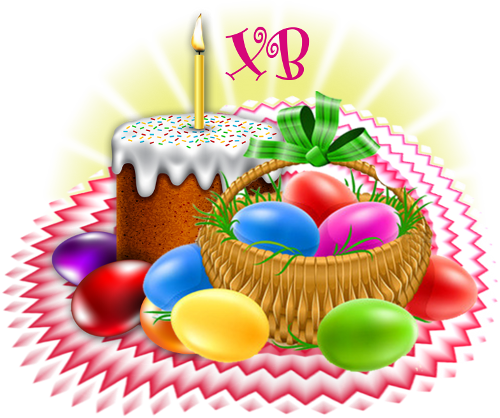 Ведущая.Здравствуйте, ребята дорогие! Маленькие и большие! Здравствуйте, гости, милости просим! Ведущая: Я поздравляю вас всех с самым светлым и радостным праздником- «Пасхой». И пусть сегодня звенят колокола, пусть звучат песни и все веселятся.  Дети исполняют песню «Пришла весна»Ведущая:Наступает весна,а вместе с нею в наш дом приходит самый светлый и любимый праздник-Пасха Христова.В этот день все верующие люди празднуют воскрешение Иисуса Христа.Отовсюду доносится колокольный звон,прославляющий Спасителя.Аудиозапись "Колокольный звон".Варя Х:. «Христос воскрес! » - поет земля, 
Моря, и горы, и поля. 
И им в ответ звучит с небес:
«Воистину Христос воскрес! »Ребенок.Повсюду благовест гудит.Из всех церквей народ валит.Заря глядит уже с небес.Христос воскрес!Христос воскрес!Ребенок.Вот просыпается земля,И одеваются поля.Весна идет полна чудес.Христос воскрес!Христос воскрес!Максим С:.Жив Христос! Христос воскрес! 
Носит теплый ветерок, 
Праздник Пасхи так чудесен
Сердцу каждому урокРебенок.Христос воскрес!Весна идет, Капель журчит, звенит, поет,Цветы и травы появляются,Весной природа просыпается.Ребенок.Чудесный день, душа сияет,И сердце Бога прославляет.Звенит вдали весенний лес,И песнь звучит: "Христос воскрес!"Все дети: Воистину воскрес!Песня «С крыши капели…»Ведущая:У любого праздника – своя красота, свои обычаи, обряды и приметы. Немало их и в пасху. В этот день Сын Божий – Христос воскрес из мёртвых. Светлый праздник Пасхи начался в воскресенье и длится целую неделю-называется она Пасхальная неделя. И Пасха Христова есть высочайший праздник праздников, который в пасхальную неделю мы рады встретить. 
Артем Ц:Из страны далёкой ласточки летят. 
Весело щебечут, людям говорят:
«Люди, пробудитесь! К вам весна пришла, 
А весной и Пасха радость принесла! »
АртемЖ: Вот и пасха к нам пришла –
Праздник милый для меня! 
Сколько радости принес
И печали он унес. 
Саша:Над лугами и полями
Светит солнышко над нами
Долгожданная весна
Нам день Пасхи принесла. 
Богдан С:  Распустила ветки верба
Песни ласточек слышны
Праздник света, праздник веры
Есть у ласковой весныВедущая:Хозяйки пекут сдобные куличи, делают творожные пасхи, красят яйца, а затем отправляются в церковь, что бы их освятить.1. Повсюду слышен громкий смех,Щебечут птицы звонкоО том, что праздник наступилДля каждго ребенка!Ребенок:Запахло сдобным калачомУ нашего порога.Творожной пасхой угощусь,Попробую немного.Ребенок:Возьму я кисточку, гуашьИ потружусь на славу,Раскрашу яйца в разный цвет,Что б Пасха засияла.Звонко капают капелиВозле нашего окна.Птицы весело запели.В гости пасха к нам пришла.Песня «Праздник Воскресенья»Ведущая: Все радуются и веселятся, прославляют Христа. И солнышко в этот день радуется вместе с нами.Дима:Солнышко-ведрышко,Выгляни в окошечко.Солнышко, покатись,Красное, нарядись.Ведущая. Пасху встречали еще и как праздник весны. Солнышко начинало пригревать по-весеннему, распускались первые цветы, зеленели первые травы. Начинались работы на полях. Чтобы вырос хороший урожай, нужно было попросить об этом у солнышка. Деревенские ребятишки пели-приговаривали.Ребенок 1.Солнышко-солнышко,Выгляни в окошечко,Не пеки далеко,Пеки нам за реку.Ребенок 2.Как у нас за рекой калачи горячи,Каша масляная, блины сахарные.Ребенок 3.Солнышко-ведрышко, выгляни в окошечкоГде твои детки? Сидят на запечке,Лепешки валяют, тебя поджидают.Ребенок 4.Солнце, солнце, выблесни в оконце,Дай овсу рост, чтобы до небес дорос,Матушка-рожь чтобы встала стеной сплошь.Исполняется хоровод «Снег-снежок повсюду тает».Ведущая: Многие традиции мы утратили, но традиция празднования Пасхи жива, потому что основана на самых чистых и светлых порывах души. А сейчас дети старшей группы расскажут нам о традициях пасхи.Ребенок. Пасха - семейный праздник. В домах зажигали все люстры, лампы, свечи.Ребенок. Обязательно одевались во все светлое, белое.Ребенок. На Пасху готовили такие кушанья, которые в течение года больше не попробуешь: сыр, куличи, крашеные яйца, запеченные окорока. А вот рыбные блюда к столу не подавались.Ребенок. Пасха хоть и семейный праздник, но в гости ходили обязательно - христосоваться.(Показывают мальчик и девочка)Ведущая. Этот день знаменит не только вкусными угощениями. Богат он и обрядами. В Пасху старики расчесывали волосы с пожеланиями, чтобы у них было столько внуков, сколько волос на голове, умывались с золота, с серебра и красного яичка чтобы разбогатеть, а молодые взбирались на крыши, чтобы лучше рассмотреть, как будет играть и веселиться красное солнышко.Девочки исполняют танец с веночками.Ведущая. Без кулича да без крашеных яиц и пасхи не бывает. Окрашивание яиц – это символ веры людей в чудо воскрешения Христа, символ преодоления сомнений, в память о Дне воскрешения. Также считается, что красный цвет яйца символизирует цвет крови Христа, отдавшего жизнь во спасение людей. А я знаю много  игр с пасхальными яйцами.Для любого вполне возможное. Берешь яйцо, кладешь в ложку И пробежишь с ним немножко.Проводится игра "Бег с яйцом".(Играют дети 2- команды, приготовить 2- яйца, 2-ложки, 4- кубика).Выходите поиграть, яйца красные катать.Ведущая (объясняет правила игры). Мячом нужно сбить яйца, выложенные в ряд по одной линии. Сбитые яйца собирает команда.Ведущая :Пасхи не бывало без качелейРебенок 1.На святой неделюшке повесили качелюшки.Сначала покачаешься, потом и обвенчаешься.Ребенок 2.На горе стоят качели, пойду покачаюся,Нынче лето отгуляю, зимой повенчаюся.Ребенок 3.Скоро Пасха придет, кто нас покачает?Как у нонешних ребят веревок не бывает.Проводится игра «Качели».Ведущая. На Пасху красные девицы да добрые молодцы собирались на улице, чтобы попеть, поплясать, хороводы поводить.Исполняется танец «Весенняя полька»Ведущая:Расступись, честной народ, не пыли дорожка,Добры молодцы идут погулять немножко.Танец с ложкамиВедущая. На Пасху на завалинке посиживаю, на народ поглядываю, все всегда запоминаю, да в копилку собираю. Вот моя корзинка-копилка. А в ней рецепт записан какими- то загадками, ребята, а вы мне поможете отгадать?Цветом бел, внутри желток.Курочки его несут,Расскажите, как зовут. (Яйцо.)Нет меня – и быть беде!Каждый повар уважаетИ по вкусу добавляет. (Соль.)Да малые ребята. (Молоко.)И оладьи, и блины.В торты, пироги и плюшкиПоложить меня должны. (Мука.)Фрукт красив и загорел.Любят белки грызть его,Прятать на зиму в дупло. (Орех.)На солнцепеке положили.Она от зноя истомилась,А во что же превратилась? (Изюм.)Ведущая. Так что же из этих продуктов можно приготовить?Ведущая. А я еще знаю много игр.Игра головоломка «Радужное лукошко»Дети делятся на две команды. Перед каждой командой кладутся вырезанные фигурки. Фигурки — это части яиц. Задача команды — как можно быстрее собрать радужное лукошко.Игра « Попади в гнездо» На расстоянии от игроков ставится корзина. Дети кидают яйца вовнутрь. Делается несколько попыток. Выигрывает тот, кто больше попадёт.Ведущая. И наконец, надо прославить весну, чтобы была она доброй, щедрой и дружной. Споем задорную песню о весне.Дети исполняют песню «Мы поем веснянку....».Ведущая: Как весело и задорно вы играли, а теперь давайте отдохнем и посмотрим Пасхальную СказкуДети средней гуппы «Дружная Семейка» инсценируют сказку«Теремок на новый лад»Ведущая: Вот такая история произошла накануне Святого праздника Пасхи. Запомните ребята, бедных людей нужно поддерживать и помогать им.Ведущий: Пасха-это святые дни утешения и доброты. Люди прощают друг другу обиды, ходят на могилы умерших, чтобы почтить их добрым словом Дети, пасхальное яичко - это символ вечной жизни. На Пасху принято яичками обмениваться. А зачем? Не знаете? А затем, чтобы только добро и свет приставали к душам нашим, чтобы все плохое, как скорлупа, в этот день отстало и наружу смогло проклюнуться только хо-рошее, что есть в человеке. Обменяйтесь и вы друг с другом яичками и пожелайте друг другу здоровья и доброты. Дети становятся в круг и со словами песни «Катись, катись яичко, по нашему кружочку. Найди, найди, яичко, для себя дружочка», обмениваются яичками и говорят друг другу добрые слова) 
Ведущий: Любите своих близких. 
Крепкого вам здоровья, счастья, веселья. 